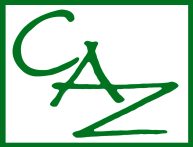 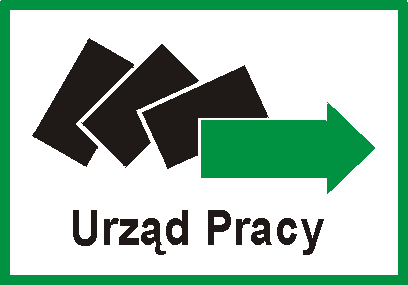 OGŁOSZENIE Powiatowy Urząd Pracy w Biłgoraju ogłasza nabór: wniosków na wyposażenie lub doposażenie stanowisk pracy- na 1 stanowisko pracyw ramach Programu Regionalnego „Rozwój małej i średniej przedsiębiorczości w województwie lubelskim II”od dnia 24.05.2019r. do dnia 03.06.2019r.Maksymalna wnioskowana kwota wynosi 20.000 zł24.05.2019r.